300 × 215Step 1:A weekly meal plan will help to make sure you eat healthily and have to go shopping less often. Get a pen and paper readyIt will also make sure you don’t waste any food and help save money 900 × 1262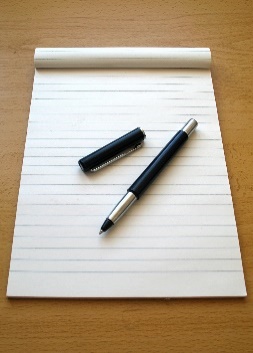 Step 2:  Write down your meal ideas (or ask someone to support you with this). Make sure you include everything for each meal, including salad, vegetables and any other extras like sauces or gravyYou could look in recipe books or on the internet for some ideas too800 × 400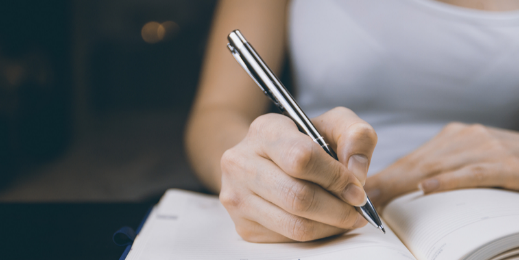 Step 3: Think about each meal and write down everything you will need for every meal – you might find you need the same thing more than once (for example you would need mince for both lasagne and Bolognese)1280 × 720640 × 643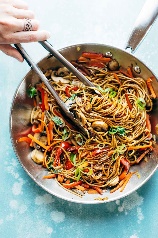 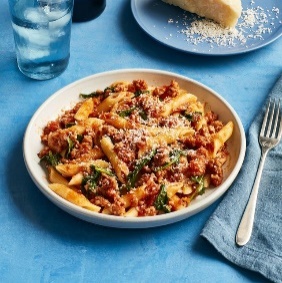 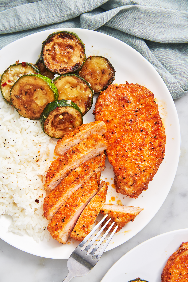 Step 4:Make your long list into a shorter one by adding things together that you need more than onceSometimes it is cheaper to buy bigger packs as long as you can store them properly when opened400 × 400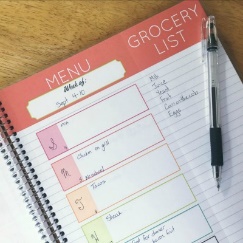 Step 5:Check the fridge and cupboards to see if you need any daily items such as milk, bread, butter, drinks etc.4592 × 3448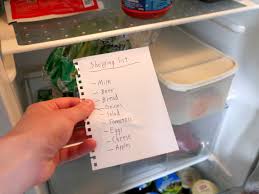 Step 6:When you have a meal shopping list you will need to think about any other shopping you might need such as drinks, toiletries, toilet rolls and cleaning products500 × 280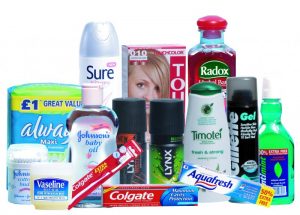 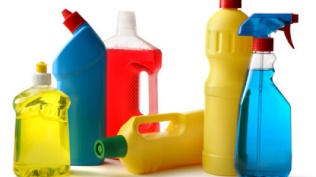 